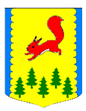 КРАСНОЯРСКИЙ КРАЙПИРОВСКИЙ МУНИЦИПАЛЬНЫЙ ОКРУГПИРОВСКИЙ ОКРУЖНОЙ СОВЕТ ДЕПУТАТОВ                                                            РЕШЕНИЕ                           О награждении благодарственнымписьмом главы округа и окружногоСовета депутатовВ связи с 85-летием образования лесхоза и профессиональным праздником «День работников леса». За многолетний добросовестный труд в лесном хозяйстве Красноярского края и высокий профессионализм, Пировский окружной Совет депутатов РЕШИЛ:          1. Наградить благодарственным письмом главы округа и окружногоСовета депутатов:	- Иванову Любовь Эдуардовну, инженера по лесопользованию 1 категории (42 года в лесном хозяйстве).	- Звягинцеву Нину Васильевну, мастера леса Большекетского  участкового лесничества (36 лет в лесном хозяйстве).	- Наумову Ирину Владимировну, специалиста по кадрам (33 года в лесном хозяйстве).	- Блинову Татьяну Владимировну, инженера по лесопользованию 1 категории (26 лет в лесном хозяйстве).	- Федорову Елену Владимировну, мастера леса Алгайского участкового лесничества (23 года в лесном хозяйстве).	- Ляхова Андрея Петровича, лесничего Алгайского участкового лесничества (20 лет в лесном хозяйстве).	- Фахрутдинову Ирину Александровну, инженера по охране и защите леса 1 категории (11 лет в лесном хозяйстве).	- Тишевскую Елену Сергеевну, инженера по лесовосстановлению леса (11 лет в лесном хозяйстве).	- Ермолаева Артема Валерьевича, заместителя руководителя (7 лет в лесном хозяйстве).	2. Благодарственные письма вручить в торжественной обстановке.3.  Контроль за выполнением настоящего решения оставляю за собой.4. Решение вступает в силу после официального опубликования в районной газете «Заря». 16.09.2022   с. Пировское     №25-271 рПредседатель Пировского окружного Совета депутатов___________Г.И. КостыгинаГлава Пировского муниципального округа ____________А.И. Евсеев  